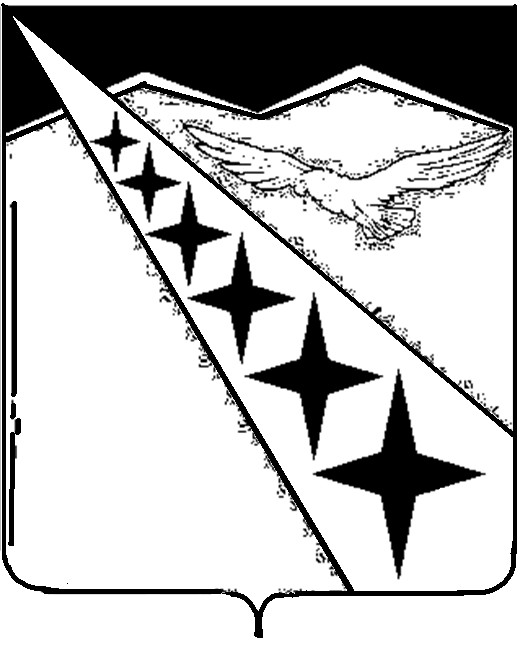 АДМИНИСТРАЦИЯ ЛУЧЕВОГО СЕЛЬСКОГО ПОСЕЛЕНИЯ ЛАБИНСКОГО РАЙОНАПОСТАНОВЛЕНИЕ       от 25.04.2022                                                                                         № 26  поселок ЛучО внесении изменений в постановление администрации Лучевого сельского поселения Лабинского района от 21.02.2022 года №6 Об утверждении  ведомственной целевой программы «Содержание и материально-техническое обеспечение администрации Лучевого сельского поселения Лабинского района на 2022 год»        С целью уточнения объемов финансирования ведомственной целевой  программы и приведением правовых актов администрации Лучевого сельского поселения Лабинского района в соответствии с действующим законодательством п о с т а н о в л я ю:          1.Внести в постановление администрации Лучевого сельского поселения Лабинского района от 21.02.2022 года № 6 Об утверждении  ведомственной целевой программы «Содержание и материально-техническое обеспечение администрации Лучевого сельского поселения Лабинского района на 2022 год» следующие изменения:      1) Приложение «Ведомственная целевая программа «Содержание и материально-техническое обеспечение администрации Лучевого сельского поселения Лабинского района на 2022 год» изложить в новой редакции (прилагается).        2. Разместить настоящее постановление на официальном сайте администрации Лучевого сельского поселения Лабинского района http://luchevoesp.ru в информационно-телекоммуникационной сети "Интернет".       3. Контроль за выполнением настоящего постановления оставляю за собой.       4. Постановление вступает в силу со дня подписания.Исполняющий обязанностиглавы администрации                                                                  И.И.ЯценкоПРИЛОЖЕНИЕУтверждена  постановлением администрации Лучевого сельского поселения Лабинского районаот 25.04.2022 № 26Ведомственная целевая программа«Содержание и материально-техническое обеспечение администрации Лучевого сельского поселения Лабинского района на 2022 год»ПАСПОРТВедомственной целевой программы«Содержание и материально-техническое обеспечение администрации Лучевого сельского поселения Лабинского района на 2022 год»1.Содержание проблемы и обоснование необходимости ее решения
программными методамиПрограмма по содержанию и материально-техническому обеспечению администрации Лучевого сельского поселения Лабинского района – это комплекс мероприятий экономического и организационного порядка, с помощью которых осуществляется переход на качественно новый уровень использования материально-технического обеспечения в рабочем процессе. Мероприятия Программы направлены на создание условий для эффективного использования бюджетных средств, рационального распределения материальных ресурсов и обеспечения надлежащих организационно-технических условий, необходимых для исполнения муниципальными служащими администрации Лучевого сельского поселения Лабинского района своих должностных обязанностей.Администрация Лучевого  сельского поселения Лабинского района обеспечивает решение вопросов местного значения, определенных в уставе Лучевого сельского поселения Лабинского  района.2. Цели, задачи, сроки и этапы реализации ведомственной целевой программы.Основными целями ведомственной целевой программы является:   -  обеспечение надлежащих условий работникам администрации, необходимых для исполнения ими своих должностных обязанностей;  -  осуществление мероприятий по модернизации и обновлению материально-технической базы администрации Лучевого сельского поселения Лабинского района;  -  повышение качества работы сотрудников через активное внедрение современных информационных технологий             Основными задачами программы является:  -   улучшение и укрепление материально-технической базы;  -   модернизация и замена устаревшего (нерабочего) оборудования;  - своевременное и эффективное решение вопросов местного значения администрацией Лучевого  сельского поселения Лабинского района. Сроки реализации ведомственной целевой программы 2022 год.Этапы реализации программных мероприятий не предусмотрены.             3. Перечень мероприятий ведомственной целевой программы.4. Обоснование ресурсного обеспечения ведомственной целевой программы.Программа реализуется за счет средств местного бюджета Лучевого сельского поселения.  
       Общий объем финансирования Программы составляет 141,1тыс. рублей. В ходе реализации программы отдельные мероприятия, объемы и источники их финансирования могут корректироваться на основе анализа полученных результатов и с учетом реальных возможностей бюджета Лучевого сельского поселения Лабинского района.5. Оценка эффективности ведомственной целевой программы.Для оценки эффективности реализации программы использовать следующие критерии:Оценка эффективности реализации ведомственной целевой программы за отчетный финансовый год производится ежегодно, путем сравнения фактически достигнутых значений целевых критериев с утвержденными на год значениями целевых критериев в ведомственной целевой программе.      Эффективность реализации ведомственной целевой программы признается высокой в случае, если  значение эффективности реализации программы составляет не менее 90 процентов,- программа рекомендуется к дальнейшей реализации.      Эффективность реализации ведомственной целевой программы признается средней в случае, если  значение эффективности реализации программы составляет от 80 до 89,9 процентов,- программа рекомендуется к дальнейшей реализации с устранением выявленных недостатков и несоответствий.     Эффективность реализации ведомственной целевой программы признается удовлетворительной в случае, если  значение эффективности реализации программы составляет от 70 до 79,9 процентов, в данном случае возможны:- существенная корректировка ведомственной целевой программы;-изменение форм и методов управления реализации ведомственной программы, в том числе изменение ответственного исполнителя ведомственной целевой программы;- сокращение финансирования ведомственной целевой программы за счет средств бюджета на очередной финансовый год.В остальных случаях эффективность реализации ведомственной целевой программы признается неудовлетворительной.6. Критерии выполнения ведомственной целевой программы.Для оценки эффективности реализации программы использовать следующие критерии:7. Механизм реализации ведомственной целевой программы7.1. Контроль за реализацией Программы осуществляет администрация Лучевого сельского поселения и Совет Лучевого сельского поселения Лабинского района.        7.2. Координатор  Программы:- обеспечивает разработку Программы, ее согласование с исполнителями отдельных мероприятий муниципальной программы (муниципальными заказчиками, заказчиками, ответственными за выполнение мероприятий (при наличии мероприятий, предусматривающих финансирование) и исполнителями мероприятий (при наличии мероприятий, не предусматривающих финансирование) включенных Программы;- формирует структуру Программы и перечень исполнителей отдельных мероприятий Программы, включенных в Программы;- организует реализацию Программы, координацию деятельности исполнителей отдельных мероприятий Программы включенных в Программы;- принимает решение о внесении в установленном порядке изменений в Программу и несет ответственность за достижение целевых показателей Программы;- осуществляет мониторинг и анализ отчетов исполнителей отдельных мероприятий Программы, включенных в Программу;- проводит оценку эффективности  Программы;- готовит годовой отчет о ходе реализации Программы;- организует информационную и разъяснительную работу, направленную на освещение целей и задач Программы;	- осуществляет иные полномочия, установленные Программой.       7.3. Муниципальный заказчик:- заключает муниципальные контракты в установленном законодательством порядке согласно Федеральному закону от 05 апреля 2013 года № 44-ФЗ «О контрактной системе в сфере закупок товаров, работ, услуг для обеспечения государственных и муниципальных нужд»;- проводит анализ выполнения мероприятия;- несет ответственность за нецелевое и неэффективное использование выделенных в его распоряжение бюджетных средств;- формирует бюджетные заявки на финансирование мероприятия, а также осуществляет иные полномочия, установленные Программой.        7.4. Исполнитель мероприятий Программы:- обеспечивает реализацию мероприятия и проводит анализ его выполнения;- представляет отчетность координатору Программы  о результатах выполнения мероприятий Программы;- осуществляет иные полномочия, установленные Программой.Главный специалист                                                                     С.В.ПереваловаНаименование ведомственной целевой программыВедомственная целевая программа «Содержание и материально-техническое обеспечение администрации Лучевого сельского поселения Лабинского района на 2022 год»,  далее (Программа)                                        Основание для разработки ведомственной целевой программы- Федеральный закон от 06.10.2003 года № 131ФЗ «Об общих принципах организации местного самоуправления в Российской Федерации»;- Закон Краснодарского края от 07 июня 2004 года № 717-КЗ «О местном самоуправлении в Краснодарском крае»                  Основные разработчики ведомственной целевой программы- администрация Лучевого сельского поселения Лабинского районаКоординатор ведомственной целевой программы- администрация Лучевого сельского поселения Лабинского районаМуниципальные                        заказчики и (или)исполнители мероприятийведомственной целевой программы- администрация Лучевого сельского поселения Лабинского районаЦели и задачи ведомственной целевой программы Цели:  - обеспечение надлежащих условий работникам администрации, необходимых для исполнения ими своих должностных обязанностей;- осуществление мероприятий по модернизации и обновлению материально-технической базы администрации Лучевого сельского поселения Лабинского района;- повышение качества работы сотрудников через активное внедрение современных информационных технологий  Задачи:- улучшение и укрепление материально-технической базы;- модернизация и замена устаревшего (нерабочего) оборудования;- своевременное и эффективное решение вопросов местного значения администрацией Лучевого  сельского поселения Лабинского районаСроки реализации ведомственной целевой программы2022 годОбъем и источники финансирования ведомственной целевой программыобъем финансирования ведомственной целевой программы составляет – 141,1 тыс. руб,Источник финансирования – средства  местного бюджета Лучевого сельского поселения Лабинского района.Объемы финансирования подлежат  корректировке с учетом возможностей местного бюджета.Контроль за выполнением ведомственной целевой программыАдминистрация Лучевого сельского поселения Лабинского района, Совет Лучевого сельского поселения Лабинского района.№п/пНаименование мероприятияИсточники финансированияОбъем финансирования реализации программы(тыс.руб)ОжидаемыеРезультатыМуниципальный заказчик мероприятия, исполнитель, главный распорядитель средств, получатель средств, получатели субсидий1Заправка и ремонт картриджейМестный бюджет10,0Обеспечение надлежащих условий работникам администрации, необходимых для исполнения ими своих должностных обязанностейАдминистрация Лучевого сельского поселения Лабинского района главный распорядитель средств2Подписка на периодические изданияМестный бюджет5,0Подписка на периодические изданияАдминистрация Лучевого сельского поселения Лабинского района главный распорядитель средств3Техническое обслуживание и ремонт автомобиляМестный бюджет30,0Техническое обслуживание и ремонт автомобиляАдминистрация Лучевого сельского поселения Лабинского района главный распорядитель средств4Приобретение бумаги и канцелярских товаровМестный бюджет45,0Обеспечение надлежащих условий работникам администрации, необходимых для исполнения ими своих должностных обязанностейАдминистрация Лучевого сельского поселения Лабинского района главный распорядитель средств5Налоги администрации,оплата за загрязнение окружающей среды,штрафы, исполнение судебных актов РФ по возмещению причиненного вредаМестный бюджет51,1Обеспечение надлежащих условий работникам администрации, необходимых для исполнения ими своих должностных обязанностейАдминистрация Лучевого сельского поселения Лабинского района главный распорядитель средствВсего по ведомственной целевой программеВсего по ведомственной целевой программе141,1№п/пНаименование целевого критерияЕдиница измеренияМетодика расчета показателя (формула), алгоритм формирования формул, методологические пояснения к базовым показателям, используемым в формулеОтветственный за расчет показателяДоля расходов бюджета поселения направленных на  мероприятия по содержанию  материально-технического обеспечения администрации%Др=Ормат.тех./Орбюд х100%, где:Ормат.тех.- мероприятия по содержанию  материально-технического обеспечения администрации; Орбюд- объем общих расходов поселения.Администрация Лучевого сельского поселения Лабинского района№
п/пНаименование критерияЕдиница измеренияКоличественный показатель1Доля расходов бюджета поселения направленных на  мероприятия по содержанию  материально-технического обеспечения администрации%Не менее0,05%